KČT ODBOR RAKOVNÍK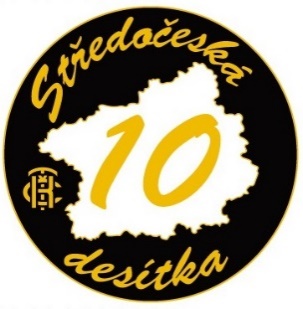 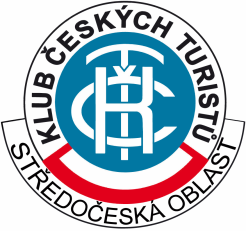 AKČT STŘEDOČESKÁ OBLASTVÁS ZVOU NA1. ROČNÍK TURISTICKÉ AKCE NA CESTĚ K PORÁŽCEPo stopách bitvy na Bílé hoře 1620S INDIVIDUÁLNÍ ÚČASTÍVZHLEDEM K POKRAČUJÍCÍ PANDEMII COVID 19,JE AKCE ORGANIZOVÁNA JAKOPOCHOD S INDIVIDUÁLNÍ ÚČASTÍ CO TO ZNAMENÁ?ZAŠLETE PŘILOŽENOU PŘIHLÁŠKUZAPLAŤTE STARTOVNÉPROJDĚTE SI SAMOSTATNĚ TRASU POCHODU V TERMÍNUOD 27. ÚNORA 2021 DO 2. KVĚTNA 2021NA PRVNÍM POCHODU STŘEDOČESKÉ DESÍTKY 2021 JARNÍM SRAZU TURISTŮ STŘEDOČESKÉ OBLASTI KČT (8. 5. 2021)                                NEBO PO DOMLUVĚ INDIVIDUÁLNĚ, SI VYZVEDNĚTE DIPLOM, SUŠENKU   A TURISTICKOU VIZITKU POCHODU (vše v ceně startovného)A NECHTE SI ORAZÍTKOVAT POSLEDNÍ MÍSTO V PASU STŘEDOČESKÉ DESÍTKY 2020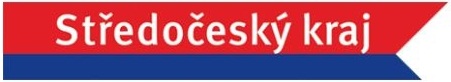 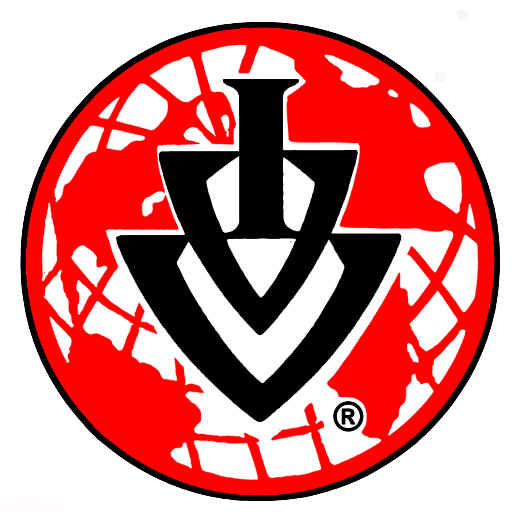 DALŠÍ INFORMACEVzhledem k omezením v souvislosti s pandemií Covid 19, které v republice panují, je závěr Středočeské desítky 2020 velmi netradiční. Právě čtete propozice posledního pochodu tohoto (vlastně loňského) ročníku. Individuální účast – tento netradiční způsob absolvování pochodu se nám osvědčil při organizaci Podzimního setkání turistů Středočeské oblasti KČT, kterého se vás individuálně zúčastnilo téměř 200. Neseďte tedy doma a jakmile to situace dovolí, tak vyrazte do přírody a trasu pochodu absolvujte sami, nebo s rodinou či přáteli! Podpořte naši činnost zaregistrováním se na pochod a zaplacením startovného. Tradiční odměny za absolvování pochodu obdržíte později, až to situace dovolí – na Jarním srazu turistů Středočeské oblasti KČT, 8. května v Rakovníku. Zde též proběhne losování cen Středočeské desítky za ročník 2020.Startovné:dospělí 			40,- KčMládež do 15ti let 		30,- KčPřihlášku zašlete na email:	nacestekporazce1620@seznam.czStartovné zaplaťte na účet KČT Rakovník č.:	243026790/0300Variabilní symbol: 						280221Do poznámky pro příjemce:					Vaše jménoSpolu s přihláškou zašlete na e-mail i informace o platbě.Zaplatit můžete také v hotovosti až při vyzvedávání odměn za účast (na Jarním srazu turistů Středočeské oblasti KČT, 8. 5. 2021).    POPIS TRASPodrobně popsaná trasa je dlouhá 10 km. Lze však absolvovat i trasu 26 km, kterou zde podrobně popisovat nebudeme, ale můžete si jí stáhnout do chytrého mobilu (z odkazu níže), nebo jít podle mapy.TRASA 26 KMStart je v Unhošti na náměstí, odkud vyrazíte po modré TZ až k Markovu mlýnu (6,5 km). Zde odbočíte vlevo po červené TZ do Dolního Podkozí (8,0 km). Zde opět vlevo po modré TZ směr Svárovská lípa. Po cca 1,2 km odbočíte z modré TZ vlevo na silnici, po které dojdete do Svárova (jdete též po cyklostezce „Křivoklátské okruhy“). Ze Svárova pokračujete do Červeného Újezdu, dále k Františkánskému klášteru Hájek a dále po cyklostezce 201, která Vás dovede okolo Litovické tvrze do Hostivic. Od Litovické tvrze jdete v podstatě proti směru krátké trasy až před městský úřad v Hostivicích. Odsud je to již kousek po silnici směr Sobín, kde se napojíte na krátkou trasu                 (u autobusové zastávky Na Pískách), která je již podrobně popsána. Cíl trasy je na smyčce tramvají na Bílé hoře.Odkazy na mapu: https://mapy.cz/s/fepesameca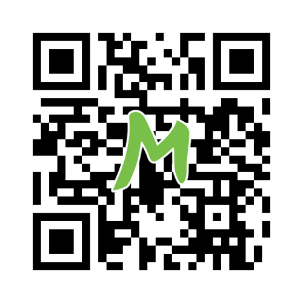 TRASA 10 KMPopisovaná trasa vede převážně po cyklostezkách, tj. zpevněné či asfaltové cestě v závěru pak po ulicích města Prahy. Pro její absolvování využijte popisu níže, pro lepší orientaci je vhodná mapa, popřípadě chytrý telefon, do kterého si trasu můžete stáhnout z odkazu níže.I. část: Hostivice – Litovická tvrzTrasa začíná před městským úřadem Hostivice. Zde je i první kontrolní opis (viz zajímavosti na trase). Pokud je úřad otevřen (všední dny), doporučujeme vstoupit hlavním vchodem dovnitř, projít vstupní halou rovně a vystoupat do prvního patra, do sálu, ze kterého se vchází do jednotlivých kanceláří (jedná se o prostor přístupný veřejnosti). Na stěnách haly (bývalý hlavní zámecký sál) naleznete výjevy z bitvy na Bílé hoře roku 1620. Fresky určitě stojí za shlédnutí. Vyjdeme ven z úřadu a dáme se vpravo podél penzionu Zámecký dvůr až na konec budovy, kde je cukrárna. Odbočíme vpravo a jdeme podél potoka, proti jeho proudu. Míjíme školu (po pravé ruce) a dojdeme až k silničnímu mostu přes potok (po levé ruce). Přejdeme po přechodu silnici a dáme se vpravo a hned zase vlevo po chodníku, okolo rozestavěného domu. Chodník nás dovede do ulice U Potoka. U popelnic se dáme mírně vlevo okolo dětského koutku Opičky. Na konci ulice U Potoka se dáme vpravo ulicí Pionýrů k hlavní silnici. Zde vlevo (ulice Litovická) okolo rybníka (po levé ruce), potravin Litovka (po pravé ruce), kapličky sv. Jana Nepomuckého (též po pravé ruce) až k Litovické tvrzi, která je bohužel nepřístupná. Zde na Vás čeká druhý kontrolní opis (viz zajímavosti na trase). II. část: Litovická tvrz – Řepy (cyklo 201, A154)Od tvrze se vrátíme zpět k rybníku, až na jeho hráz. Zde odbočíme vpravo po hrázi a cyklostezce 201 (směr Sobín). Po chvíli se cesta od rybníka vzdálí, přejde můstek přes potok a rozdvojuje se (je zde panel cyklostezky). Vydáme se cestou vlevo, která nás po chvíli dovede do ulice Ke Stromečkům. Touto ulicí jdeme přímo až na její konec. Zde vpravo (ulice Břevská) a hned zase vlevo do slepé ulice Na Pískách. Na konci této ulice je zadní část zchátralé pomalované budovy bývalého obchodu, kterou obejdeme vpravo a dostaneme se na hlavní silnici z Hostivic do Sobína. Je zde též autobusová zastávka Na Pískách. Přejdeme hlavní silnici a parčík, který je před námi obejdeme ulicí vlevo (Sadová ulice). Sadovou ulicí jdeme až na její konec. Ulice se mírně vlní, ale jde v podstatě přímo. Jdeme též po cyklostezce 201. Na konci Sadové ulice pokračujeme rovně do slepé ulice Kaštanová. Kaštanovou ulicí jdeme jen kousek, v pravotočivé zatáčce jí opustíme a jdeme přímo krajem louky na rozcestí dvou cyklotras. My se vydáme po A154 (směr Řepy), která odbočuje vlevo přes koleje okolo zastávky ČD Hostivice-Sadová. Procházíme okolo Peterkova rybníka (po pravé ruce) a stále rovně až k Pražskému okruhu. Zde cyklo zatáčí vpravo a polní cesta se mění na rozbitou asfaltovou. Ta nás vede okolo Pražského okruhu až na most, po kterém okruh přejdeme. Pokračujeme stále po asfaltové cyklostezce. V dáli před sebou už vidíme věž kláštera Boromejek, ke kterému míříme. III. část: Řepy  - Bílá hora (cyklo A15)Na kraji Řep opustíme cyklostezku A154 a dáme se vlevo po cyklostezce A15 (směr centrum a Bílá hora). Tato cyklostezka nás dovede v podstatě až do cíle. Pokračujeme okolo kláštera (doporučuji podívat se na křížovou cestu – viz zajímavosti na trase) a dále rovně po ulici Želanského okolo Penny marketu, Lidové cestovní agentury, kostela sv. Martina restaurace Kozel na Rybníčku, autobusové zastávky Ke Kaménce a okolo hasičů vlevo k řepskému hřbitovu. Komplex několika hřbitovů si prohlédneme, čekají tu na nás dvě kontrolní otázky (viz zajímavosti na trase). Po prohlídce hřbitova, pokračujeme ulicí Želanského okolo Úřadu městské části Praha 17  až na světelnou křižovatku se čtyřproudou ulicí Slánskou. Tu přejdeme a pokračujeme stále rovně ulicí Čistovickou. Míjíme autobusovou zastávku Selských baterií a v místě, kde Čistovecká ulice přechází v jednosměrku (plácek s popelnicemi) odbočíme vlevo do ulice Ke Kulturnímu domu. Touto ulicí dojdeme až k rušné výpadovce na Karlovy Vary. Tu u pensionu Wertheim po přechodu pro pěší opatrně přejdeme a pokračujeme rovně, z mírného kopce (a pak do kopce) ulicí K Mohyle. Tou dojdeme až na konec, k poli s mírným návrším a mohylou. Kousek vlevo nalezneme pěšinu přes pole, která nás dovede až k mohyle Bitvy na Bílé hoře. Zde nás čeká poslední kontrolní otázka (viz zajímavosti na trase). Od cesty, po které jsme přišli se od mohyly vydáme cestou vpravo. Ta nás dovede na ulici Řepskou, po které se vydáme vpravo. U druhé křižovatky (obdélníkové zrcadlo) odbočíme mírně vlevo přes parčík a okolo zdi k hlavnímu vchodu do kláštera benediktinek na Bílé hoře. Hned vedle je konečná tramvají na Bílé hoře, cíl našeho putování.  Odkazy na mapu: https://mapy.cz/s/huzedavede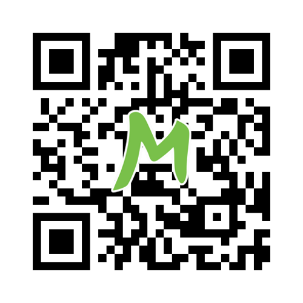 ZAJÍMAVOSTI NA TRASE POCHODUHostivice – zámekZámek vznikl přestavbou staršího raně barokního zámečku v letech 1734–36 podle návrhu architekta Václava Špačka s cílem vytvořit hraběnce Toskánské odpočinkové místo při cestě z Buštěhradu do Prahy. Zámek je dvoupatrová budova s obdélnou pavilónovou nástavbou. V bývalém hlavním sále a na zdech nástavby se dochovaly zbytky fresek s výjevy z bitvy na Bílé hoře. Na budovu zámku, v kterém dnes sídlí městský úřad, navazuje barokní panský dům z 18. stol. s mohutnou sýpkou. Před zámkem zahlédnete 9 m vysoký pískovcový mariánský sloup z r. 1734, který obklopují sochy sv. Vavřince, sv. Kateřiny, sv. Floriána a sv. Víta. Otázka č.1: Vpravo od vstupních dveří na městský úřad naleznete desku „Hostivický zámek“. Opište z ní poslední dvě řádky. LitoviceTvrz s prvky francouzské gotiky byla založena kolem roku 1330 Janem z Dražic. V polovině 16. století byla upravena renesančně a o sto let později v duchu baroka. Postupně se z tvrze stala sýpka. Později ještě bylo přízemí klasicistně upraveno na byty. I přes tyto stavební úpravy si ale tvrz zachovala gotický charakter. Dochoval se gotický sklep, okna nebo krby. V současnosti je v soukromém vlastnictví a není veřejnosti přístupná. Otázka č.2: Vedle vrat do areálu je číslo popisné a nad ním vybledlý název firmy, která zde sídlila. Opište obojí.Hostivické rybníkyPřírodní památka zahrnuje rybníky Libovický, Kalý a Břevský společně s přilehlými porosty, na které jsou vázány vzácné druhy rostlin a živočichů. Okolí rybníků je také bohaté na houby, roste zde v Čechách ojedinělá kalichovka půvabná a vzácná pečárka bělovlnná. Díky střídání vodních ploch s lesem je lokalita oblíbeným místem pro ptactvo. Na vodě spatříte potápky roháče, černokrkou nebo malou, kachnu divokou, poláka chocholačku nebo v rákosinách hnízdícího strnada rákosníka a dravého motáka pochopa. Žije tu ondatra pižmová, až sedm druhů netopýrů, z obojživelníků např. skokan hnědý, ropuchy obecná a zelená, ještěrka obecná aj.Klášter Milosrdných sester sv. Karla Boromejského, kostel sv. Rodiny a křížová cesta ŘepyKlášterBudova kláštera byla postavena v letech 1858-64 v klasicistním stylu. Kostel byl vysvěcen v roce 1861. Nejdříve klášter sloužil jako sirotčinec, od roku 1865 zde byla zřízena ženská trestnice. Svoji činnost ukončila v roce 1948 a budova byla upravena na ústav sociální péče pro dospělé, od roku 1958 prostory využíval Výzkumný ústav zemědělské techniky. Po navrácení majetku sestrám boromejkám v roce 1990 začala rekonstrukce zchátralého objektu, při níž byly v kostele restaurovány vzácné malby. Dnes se zde nachází domov pro nemocné seniory a zároveň oddělení výkonu trestu pro ženy. Je to čtyřkřídlá budova s uzavřeným dvorem a ozdobnou vížkou na hřebeni střechy.Kostel sv. RodinyZřízen jako součást areálu kláštera sester boromejek, vysvěcen r. 1861. R. 1948 byl kostel uzavřen, zařízení interiéru rozkradeno nebo zničeno a objekt sloužil jako dílny a garáže pro zemědělskou techniku až do r. 1992. Poté navrácen boromejkám a nákladem kongregace znovu zpřístupněn. V několika etapách bylo realizováno restaurování maleb v interiéru.Křížová cesta ŘepyZajímavá moderně řešená křížová cesta je skryta za areálem kláštera. Dostanete se k ní vjezdem po levé straně kláštera (je tu sice zákaz vstupu, ale nikdo nás nevyhodil). Jděte podél budovy kláštera, na konci zahněte vpravo přes parkoviště, stále okolo budovy kláštera. Za parkovištěm uvidíte travnatou plochu parku a výklenky jednotlivých kaplí křížové cesty. Cestu tvoří pět zděných výklenkových kapliček s dřevěnými plastikami od řezbáře Pavla Hladkého, které znázorňují lidské ruce. Inspirací se staly verše básníka a lékaře Aloise Volkmana. Ke slavnostnímu otevření došlo v roce 2013.Řepy kostel sv. Martinarománská jednolodní stavba s apsidou, vznikla asi ve třetí čtvrtině 12. století. Kolem roku 1627, kdy ves patřila Frovinovi, byl kostel částečně přestaven a pravděpodobně byla připojena k lodi kostela věž. V 18. století byla vestavena kruchta a připojeno schodiště z lodi do věže.Hřbitov ŘepyHřbitov se skládá z několika částí. První a největší část zaujímá hlavní hřbitovní plocha s márnicí a křížem uprostřed centrální komunikace. Nachází se zde také urnový hřbitov s kolumbáriem. V další části je situovaný hřbitov řádových sester z nedalekého kláštera u svatého Karla Boromejského, založený roku 1884. Zajímavostí je, že v této části se natáčela jedna z povídek (Svatební košile) filmu Kytice. Za ním se nachází vězeňský hřbitov, založený roku 1865, kam byly až do roku 1948 pohřbívány výhradně vězeňkyně. V této části naleznete údajný hrob loupežníka V. Babinského. My si celý hřbitov projdeme, protože nás zde čekají dvě kontrolní otázky. Vejdeme vchodem do levé části hřbitova (urnový hřbitov s kolumbáriem). Jím projdeme až nahoru. Zde se dáme vpravo a pak znovu vpravo, okolo zdi vězeňské části hřbitova. Je v něm jen pár náhrobků, v rohu je jediný výrazný – Václava Babinského. Od náhrobku Babinského nahlédneme přes zeď do hřbitova řádových sester (ten je většinou uzavřen). Otázka č. 3: Napište kolik řad křížů řádových sester se na hřbitově nachází vlevo od centrální cesty a vpravo od cesty. Vraťte se na cestu vedoucí okolo vězeňského hřbitova a projděte brankou vlevo do poslední části řepského hřbitova. Tuto část projděte po hlavní cestě (okolo kříže) po celé délce a prohlédněte si pozorně honosné náhrobky. Úplně na konci cesty vpravo je ukryt ještě jeden výrazný náhrobek. Otázka č. 4: S nadsázkou by se dalo říci, že tato část je hřbitov jedné rodiny – jaké?Bílá horaTuristicky i historicky zajímavé místo s výhledem na letiště Václava Havla, letohrádek Hvězda a v pozadí Říp, Milešovka, Kralupy nad Vltavou, Neratovice a za dobré viditelnosti i Bezděz a Trosky. Naleznete zde nevysokou mohylu s pomníčkem, která pochází z roku 1920. Stojí v místech, kde se 8. listopadu 1620 střetla císařská armáda pod vedením Karla Bonaventury hraběte Buquoye, armáda Katolické ligy v čele s vévodou Johannem Tserclaesem hraběm Tilly a česká stavovská armáda s českým králem Friedrichem Falckým. Stavovská armáda byla poražena a tím se České království stalo pevnou součástí Habsburské říše. Otázka č. 5: Je zde též panel s fragmentem obrazu bitvy a popisem celé  události. Nás zajímá autor vyobrazeného obrazu a čím je jeho tvorba charakteristická (poslední dvě řádky na panelu).Klášter benediktinek Bílá horaPoutní místo, tvořené kostelem křížového půdorysu zasvěceného Panně Marii Vítězné, vzniklo postupně v letech 1704-30 rozšiřováním kapličky s kostnicí z roku 1622. Iniciátorem výstavby byl pražský stavitel a malíř Christian Luna, finančně se podílela většina tehdejších pražských umělců. Návrh kostelní kopule, ambitů s bohatou freskovou výzdobou a nárožních kaplí je pravděpodobně dílem Jana Blažeje Santiniho Aichla. Jižní vstupní portál je dílem K. I. Dientzenhofera. V roce 2007 zde byl zřízen ženský klášter benediktinek. ODPOVĚDI NA KONTROLNÍ OTÁZKYODPOVĚĎ 1ODPOVĚĎ 2ODPOVĚĎ 3ODPOVĚĎ 4JAKÉKOLIV RAZÍTKO Z UNHOŠTĚ(pokud bude někde otevřeno)JAKÉKOLIV RAZÍTKO Z UNHOŠTĚ(pokud bude někde otevřeno)ODPOVĚĎ 5JAKÉKOLIV RAZÍTKO Z HOSTIVIC(pokud bude někde otevřeno) JAKÉKOLIV RAZÍTKO Z HOSTIVIC(pokud bude někde otevřeno) 